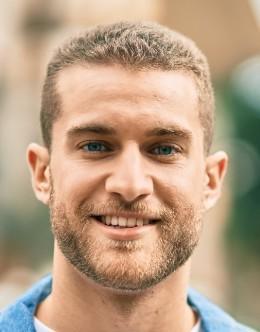 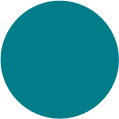 Simon Faucheux       Intitulé de posteProfil ProfessionnelCette rubrique a pour objectif de vous présenter en quelques lignes et d’expliquer en quoi vous êtes le meilleur candidat pour le poste visé. Mettez en avant vos points forts en incluant vos qualités personnelles qui montrent aux employeurs votre approche du travail. Pour plus d’informations, consultez notre page Objectif professionnel CV.CompétencesFormationParcours professionnelExpérience en rechercheIntitulé de poste, nom du programme ou du bureau de recherche, lieu et dates de participationComme pour la section parcours professionnel,  mettez en avant vos principales responsabilités et vos plus grandes réussites. Soulignez les compétences et les domaines de recherche spécifiques à l'emploi que vous visez. Indiquez des réalisations qui prouvent vos capacités de leadership et de gestion.PublicationsListez les articles ou les publications auxquels vous avez contribué, ainsi que les articles et ouvrages dont vous êtes l’auteur. Appliquez les normes MLA pour citer vos articles : Nom, Initial du prénom, « Titre de l’article » Titre de la revue, volume, numéro, années, pages. Utilisez les normes APA pour les publications médicales et psychologiques : Nom, Initial du prénom, « Titre de l'article », Titre de la revue, volume, numéro, pages, année de publication.ConférencesListez les noms et la date des conférences auxquelles vous avez assisté.Si vous avez participé de manière active, par exemple si vous avez présenté un papier ou fait partie d’un comité, donnez les détails de votre participation.Prix et distinctionsSection standard qui doit figurer sur chaque CV. Listez les prix et les distinctions que vous avez reçus, par quelle organisation ou institution, et l’année d’obtention. Listez vos prix et distinctions dans l’ordre chronologique inversé, en commençant par le plus récent.Affiliations ProfessionnellesSection standard qui doit figurer sur chaque CV.Listez les organisations auxquelles vous êtes affilié ainsi que la date de votre affiliation (par exemple, 2020 - actuel). N’indiquez que les organisations directement liées à votre profession ou en rapport avec le poste que vous visez. Si vous occupez un poste important au sein de l’organisation, comme Secrétaire ou Directeur des adhésions, n’oubliez pas de le préciser. Certificats et diplômesSection standard qui doit figurer sur chaque CV. Nom du certificat ou du diplôme et nom de l’organisation.Mentionnez les certificats et diplômes requis pour le poste, ainsi que ceux qui démontrent une aptitude qui vous permet d’exceller dans votre métier, comme une certification en gestion de projet.  Expérience en enseignementSection variable selon les professions.Listez vos expériences en enseignement dans l’ordre chronologique inversé, en commençant par la plus récente.Mentionnez les distinctions que vous avez reçues en tant qu’enseignant.Soulignez vos domaines d'intérêt et d’expertise en tant qu’enseignant.Compétences ProfessionnellesSection variable selon les professions. Listez les compétences techniques qui montrent que vous pouvez apporter une valeur ajoutée dans des domaines importants, comme votre connaissance d’un logiciel informatique spécifique. Indiquez vos qualités personnelles qui montrent au recruteur votre capacité à gérer les aspects relationnels du métier, comme votre sens de la communication et de la négociation.  Centres d’intérêtParlez de vos passions ou intérêts pertinents par rapport au poste visé, qui illustrent des compétences qui seront utiles dans l’exercice de votre métier.Évitez de parler de vos hobbies et passions qui révèlent des informations personnelles que vous ne souhaitez pas partager avec les employeurs.Donnez des détails sur vos engagements et activités. Par exemple, 
« Service communautaire : a donné des cours de physique bénévolement à des lycéens issus de milieux défavorisés pendant les vacances d'été. ».